ΘΕΜΑ: «Ανακοίνωση αποτελεσμάτων ψηφοφορίας»Με την παρούσα σας γνωστοποιούμε ότι βάσει του αποτελέσματος της ψηφοφορίας που διεξήχθη την 28.06.2021 εκλέγονται:•	Διευθυντής στο Εργαστήριο Γεωργικής Φαρμακολογίας ο Καθηγητής κ. Ιωάννης Βόντας του Γερασίμου•	Διευθυντής στο Εργαστήριο Μελισσοκομίας και Σηροτροφίας ο Καθηγητής κ. Γεώργιος Παπαδούλης του Θωμά•	Διευθυντής στο Εργαστήριο Οικολογίας και Προστασίας του Περιβάλλοντος ο Αν. Καθηγητής κ. Κωνσταντίνος Σαϊτάνης του Ιωάννη •	Διευθυντής στο Εργαστήριο Φυτοπαθολογίας ο Καθηγητής κ. Επαμεινώνδας Παπλωματάς του Ιωάννη.O Διευθυντής του ΤομέαΦυτοπροστασίας και Περιβάλλοντος(*)Γεράσιμος Αράπης(*)  Η υπογραφή έχει τεθεί στο πρωτότυπο που τηρείται στο αρχείο του ΤομέαΓEΩΠONIKO ΠANEΠIΣTHMIO AΘHNΩN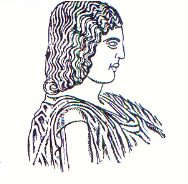 ΣΧΟΛΗ ΕΠΙΣΤΗΜΩΝ ΤΩΝ ΦΥΤΩΝΤΜΗΜΑ ΕΠΙΣΤΗΜΗΣ ΦYTIKHΣ ΠAPAΓΩΓHΣIEPA OΔOΣ 75, 11855, BOTANIKOΣ, AΘHNAΓEΩΠONIKO ΠANEΠIΣTHMIO AΘHNΩNΣΧΟΛΗ ΕΠΙΣΤΗΜΩΝ ΤΩΝ ΦΥΤΩΝΤΜΗΜΑ ΕΠΙΣΤΗΜΗΣ ΦYTIKHΣ ΠAPAΓΩΓHΣIEPA OΔOΣ 75, 11855, BOTANIKOΣ, AΘHNAΓEΩΠONIKO ΠANEΠIΣTHMIO AΘHNΩNΣΧΟΛΗ ΕΠΙΣΤΗΜΩΝ ΤΩΝ ΦΥΤΩΝΤΜΗΜΑ ΕΠΙΣΤΗΜΗΣ ΦYTIKHΣ ΠAPAΓΩΓHΣIEPA OΔOΣ 75, 11855, BOTANIKOΣ, AΘHNATOMEAΣ ΦYTOΠPOΣTAΣIAΣ KAI ΠEPIBAΛΛONTOΣΔΙΕΥΘΥΝΤΗΣ: ΚΑΘΗΓΗΤΗΣ Γ. ΑΡΑΠΗΣΤΗΛ:  210 529 4465FAX:   210 529 4462e-mail: mani@aua.grTOMEAΣ ΦYTOΠPOΣTAΣIAΣ KAI ΠEPIBAΛΛONTOΣΔΙΕΥΘΥΝΤΗΣ: ΚΑΘΗΓΗΤΗΣ Γ. ΑΡΑΠΗΣΤΗΛ:  210 529 4465FAX:   210 529 4462e-mail: mani@aua.grTOMEAΣ ΦYTOΠPOΣTAΣIAΣ KAI ΠEPIBAΛΛONTOΣΔΙΕΥΘΥΝΤΗΣ: ΚΑΘΗΓΗΤΗΣ Γ. ΑΡΑΠΗΣΤΗΛ:  210 529 4465FAX:   210 529 4462e-mail: mani@aua.grΓραμματεία: Β. ΒουγελέκαΤΗΛ: 210 529 4471FAX: 210 529 4462e-mail: vvasiliki@aua.gr Αθήνα, 29.06.2021Αρ. Πρωτ.: 43Προς:Τα μέλη Δ.Ε.Π. του Τομέα Φυτοπροστασίας και Περιβάλλοντος του Τμήματος Επιστήμης Φυτικής Παραγωγής του Γ.Π.Α.(κοινοποίηση στην ιστοσελίδα του Ιδρύματος)